 https://t.e2ma.net/click/ttv5fg/134l1ccb/9x5s1thttps://t.e2ma.net/click/ttv5fg/134l1ccb/pq6s1t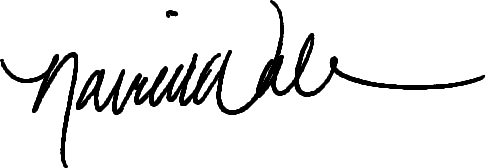 